UTTAG UR INRE REPARATIONSFONDBostadsrättsförening			Lägenhetsnummer_________________________________________	________________________________Namn				Personnummer_________________________________________	________________________________		Adress				Telefonnummer dagtid_________________________________________	________________________________Postnummer och ort_________________________________________Jag är medveten om att uttag från lägenhetens reparationsfond inte får ske efter att försäljningsavtal skrivits, om inte köpare och säljare kommit överrens om detta.Belopp 				_________________________________________	Clearing- och kontonummer 		Bank				_________________________________________	________________________________Härmed intygas att ovanstående medel har nyttjats enligt vår bostadsrättsförenings regelverk för inre fondmedel.Ort och datum			Ort och datum_________________________________________	________________________________Underskrift av lägenhetsinnehavare		Underskrift av vicevärd_________________________________________	________________________________	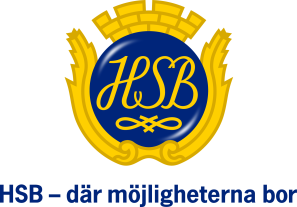 